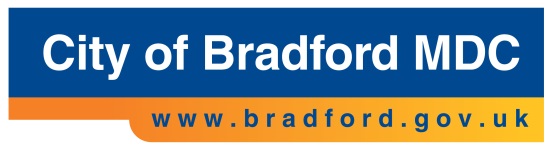 Establishment of Centres of Good Practice (New Arrivals)The Local Authority strongly supports a sector led model of school improvement and is increasing its focus on school to school support as being the most effective way to narrow attainment gaps and raise standards. Towards this end, the LA seeks to establish up to six Centres of Good Practice (hubs) to build capacity in successful schools to support other schools. Teachers who have less experience (or even no experience) of teaching NtE (New to English) pupils will be supported by those staff who are experienced in this area.Commissioning Centres of Good Practice (CoGP) would formalise the support arrangements between schools and give additional capacity to deliver support for teaching and to accelerate learning.Application to become a CoGP will be open to all settings/schools and groups of schools and settings in all phases, which have been judged good or outstanding by Ofsted at their last inspection and which can demonstrate good progress and inclusion measures for NtE pupils.(see draft application / proposal form)Do you have a proven track record in raising achievement for pupils who are New to English / New to education, particularly EU migrants / Refugees / Asylum seekers?Could you offer formalised support through commissions with schools seeking support with New Arrivals?Can you mobilise your expertise by 1 January 2016?Please see papers on BSO providing “Supporting information” and “Expression of interest” form for the essential criteria and make your submission to school.improvement@bradford.gov.ukAny queries prior to this date can be directed to: paul.johnson@bradford.gov.uk,07582109140 or 01274385558 or jane.arundale@bradford.go.uk 07582109262Closing date for submissions: Friday 6 November 2015Settings notified as Centres of Good Practice (Hubs): Friday 20 NovemberKey funding informationSettings will be provided with start-up funding of up to £20,000.  This will not treated as income. The amounts will be added to the existing advances system and then the funding will be journalled to the school’s cost centre on the Council’s ledger. Going forward, to exclude sums from threshold calculations - a school will evidence to the school funding team, the balance relating to the New Arrivals, Centre of Good Practice hub work at the end of the financial year and the team will exclude from the calculation. 